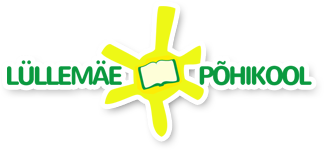 LÜLLEMÄE PÕHIKOOLI HOOLEKOGU KOOSOLEKU PROTOKOLL NR 1–20/21Koosoleku toimumise aeg: 24.09.2020Koosoleku toimumise koht: Lüllemäe PõhikoolKoosoleku juhataja: Maigi LepikKoosolekul osalenud: Vilju Arna, Kalle Kadakas, Maigi Lepik, Annabel Pormeister, Triinu Rätsepp, Liina Saksing, Erle Sarv, Jana TiitsPuudujad: Ines Kulasalu, Mart VanagsProtokollija: Liina SaksingPäevakord:Õppeaastaks 2020/21 hoolekogu tegevusplaani koostamine.Arvamuse andmine muudatustele kooli dokumentides: õppekava üldosa, hindamisjuhend, esitluse juhend ja kooli kodukord. Jooksvad küsimused/teemad.Õppeaastaks 2020/21 hoolekogu tegevusplaani koostamine.Hoolekogu töös on fookuses suhtlemine lapsevanematega. Kuidas suhtlust aktiivsemaks ja tõhusamaks muuta? 1) Hoolekogu koosolekud on avalikud. Tuleb piisavalt pikalt koosoleku toimumisest ette teatada. 2) Staadioni kuuseheki korrastamise talgud. 3) Kasvuhoone vundamendi korrastamise talgud. Talgupäevade ühendamine? 4) Garderoobi ümberkorraldamise võimalused. 5) Lüllemäe Põhikooli loodusraja korrastamine. Arvamuse andmine muudatustele kooli dokumentides: õppekava üldosa, hindamisjuhend, esitluse juhend ja kooli kodukord.Üks parandusettepanek: § 6.5.2 lisada lausesse „õppeaasta alguses“ (Kui lapsevanem on õppeaasta alguses andnud loa kasutada kaamerapilti, siis on õpilasel kohustus seda teha (taust võib olla hägustatud).)Jooksvad küsimused/teemad.Direktori ülevaade eelmisel õppeaastal tehtust ning remondi- ja investeeringuvajadustest 2020/21 õppeaastal. Murekohad näiteks: lasteaia Lüllemäe vanema rühma trepikoja remont; lasteaedade õuealade uuendamine nii Lüllemäel kui ka Kaagjärvel; kooli muusikaklassi põranda soojustamine; tehnoloogiaklassi remont; õpetajate palgaraha vähendamine; kooli kõrvale puhastusjaama rajamise plaan; söökla ventilatsiooni uuendamine. Maigi Lepik     LP hoolekogu esinaineLiina SaksingLP hoolekogu sekretär